Přihláška doP O B O Č N É H O      S P O L K UMám zájem o členství ve spolku:	꙱	První pomoc					꙱	Záchranáři					꙱	Technologie					꙱	Humanitární					꙱	Zdravá planeta					Požadované zvolte křížkem꙱	Souhlasím se členstvím ve všech vyplněných pobočných spolcích. Vyplněním přihlášky nevznikají žádné finanční ani právní závazky vůči spolku. Vyplněním přihlášky nevzniká právní nárok na členství. Členství vzniká po schválení žádosti spolkem a zaplacením členského příspěvku, byl-li určen. Členové se mohou účastnit akcí spolku (den dětí, rodinný den apod.) a členské schůze pobočného spolku.Souhlas se zpracováním osobních údajů (GDPR)Uděluji tímto souhlas Profue z. s. se sídlem Halenkovice 547, 763 63, a její organizační jednotce:	꙱ Profue První pomoc místní organizace꙱ Profue Záchranáři místní organizace꙱ Profue Humanitární místní organizace꙱ Profue Technologie místní organizace꙱ Profue Zdravá planeta místní organizace(dále jen „správce“), aby ve smyslu nařízení č. 679/2016 o ochraně osobních údajů fyzických osob (dále jen „GDPR“) zpracovával výše uvedené osobní údaje: 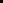 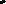 Jméno a příjmení, Datum narození, Adresa trvalého bydliště, E-mail, Telefonní čísloTyto osobní údaje je nutné zpracovat pro účel evidence členské základy spolku a nebo pobočného spolku. Údaje budou správcem zpracovány do odvolání souhlasu. Odvoláním souhlasu dojde současně k zániku členství.S výše uvedeným zpracováním uděluji výslovný souhlas. Souhlas lze vzít kdykoliv zpět a to písemnou formou.Zpracování osobních údajů je prováděno Správcem.Dle GDPR máte právo:Vzít souhlas kdykoliv zpětPožadovat informaci, jaké vaše osobní údaje zpracovávámePožádat vysvětlení ohledně zpracování osobních údajůVyžádat si přístup k těmto údajům a tyto nechat aktualizovat nebo opravitPožadovat opravu, výmaz osobních údajů, omezení zpracování a vznést námitku proti zpracování.V _______________         dne ______________                                                         _____________________        podpis žadatelePříjmení a jménoTrvalé bydliště – pokud je odlišnéDatum narozeníKontaktní telefonKontaktní e-mail